Mailing Address: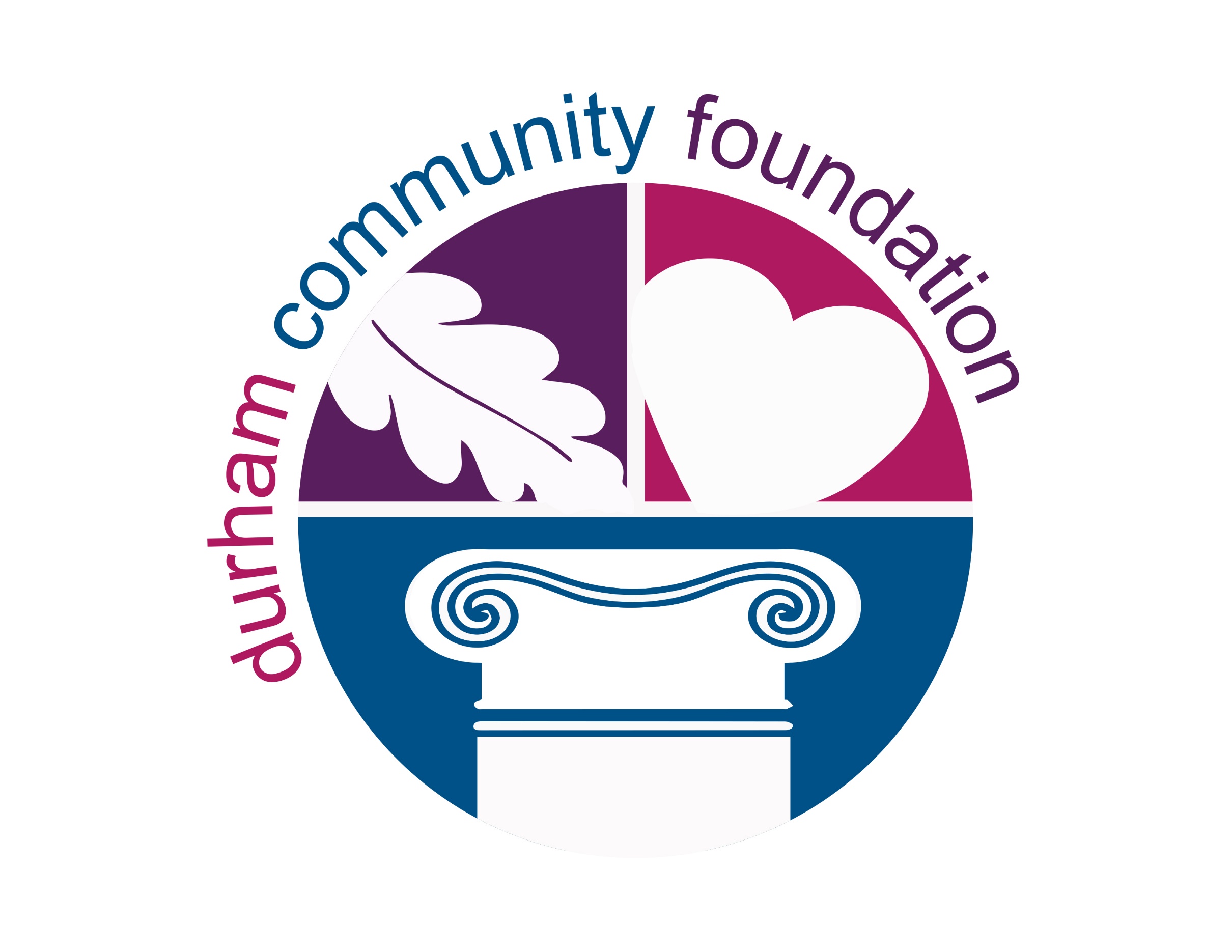 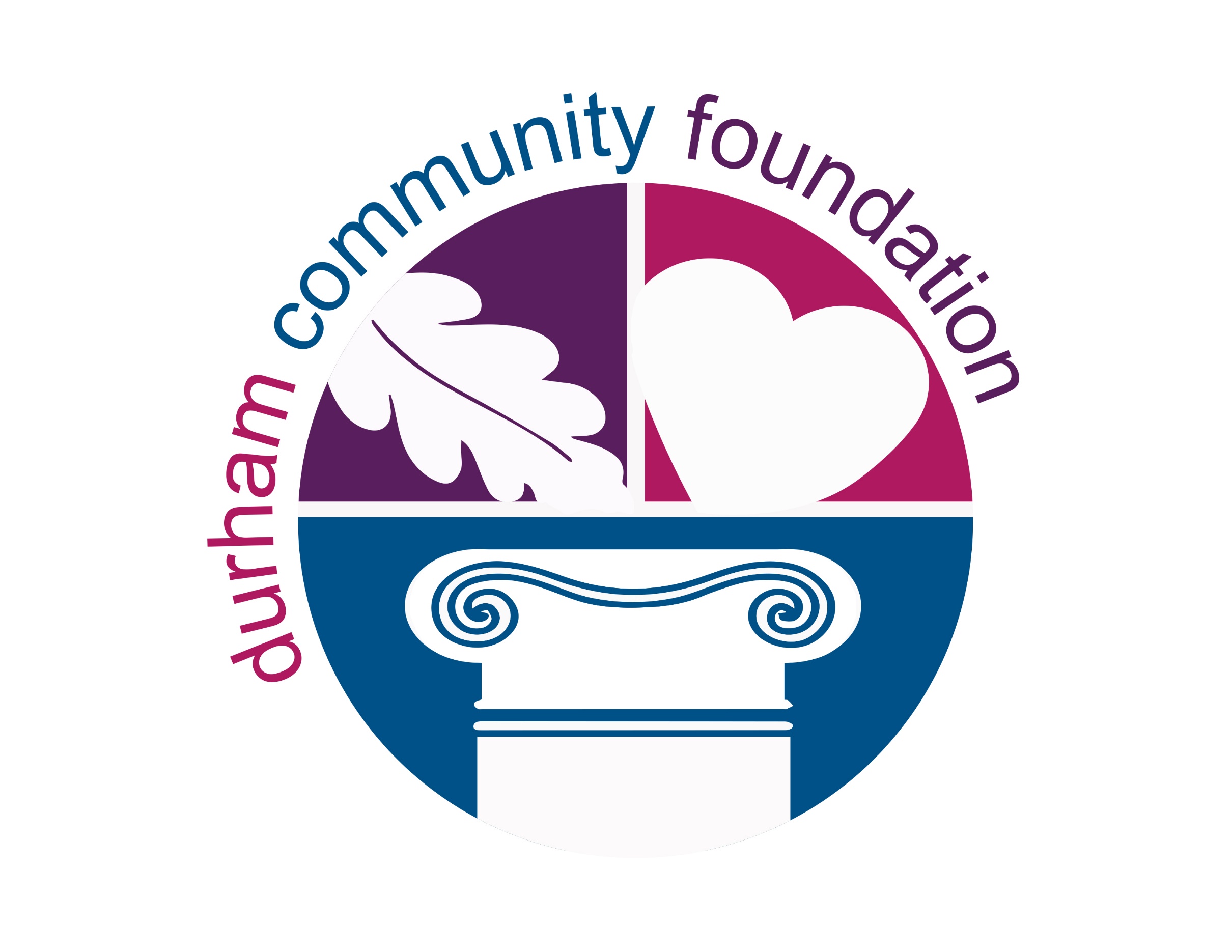 2-157 Harwood Avenue North, Box 250Ajax, Ontario, L1Z 0B6Telephone: 905.430.0507   Email:info@durhamcommunityfoundation.caWebsite: www.durhamcommunityfoundation.caCharitable Registration: 89879 7931 RR 0001Todd McNabb Memorial Scholarship Available to a student graduating from a high school in Ajax or Pickering and entering their first year of a post-secondary education program, this $1,000 scholarship requires participation in minor hockey within the Ajax or Pickering community for a minimum of 3 seasons and also considers strong academic achievement, engagement in extracurricular activities and active involvement in the community. For more information, visit www.toddmcnabbscholarship.ca Note:  If qualifications are successfully met, two $1,000 scholarships will be awarded in summer 2021.Personal InformationEducation InformationHockey InformationPlease Provide the Following Additional Information: Share with us more information on who you are, your hobbies, interests and work experience, and why you feel you should receive this scholarship.  (Must be typed; double-spaced; maximum of two pages. Applications not following these requirements will not be considered.)A copy of your most recent grades transcriptTwo brief letters of recommendation, the first from a teacher, and the second from a hockey coach Email Completed Application and Accompanying Documents to: Vivian Curl, Executive Director, Durham Community Foundation Email: vivian@durhamcommunityfoundation.caNOTE:  Applications must be received no later than March 31, 2021.– Application Form –Name:Home Address:Telephone:Email:High School:Anticipated Graduation Date:Plans for Post-Secondary Education in Fall 2017:SeasonAssociationTeamLeveli.e. 2014/15Ajax KnightsMidgetAAOther Details:  Award winners will be notified in May 2021.  Scholarship funds will be issued by Durham Community Foundation directly to the post secondary institution which the successful recipient is enrolled. The McNabb family would also like to publicly present the awards at the appropriate high school commencement/graduation ceremonies in fall 2021.Note: Immediate relatives of Todd McNabb, or relatives of members of the Selection Committee for that particular year, are not eligible to apply.